BERITA ACARA PERKULIAHAN SEMESTER ANTARADosen 				: M. Khahfi Zuhanda., S.Si., M.SiMata Kuliah			: METODE NUMERIKSem / Jur / Grup		:Tahun Ajaran			: 2021/2022Waktu				:	Mengetahui :	Wakil Dekan Bid Pendidikan, 	Penelitian dan Pengabdian                                          	Susilawati, S.Kom, M.KomPertemuan Ke-TanggalMateri KuliahParafParafParafPertemuan Ke-TanggalMateri KuliahKelasDosenKa.Prodi12345678910111213141516                                                                                                                 Wakil Dekan Bid Pendidikan,                                                                                                                 Penelitian dan Pengabdian                                                                                                                                                           Susilawati, S.Kom, M.Kom                                                                                                                 Wakil Dekan Bid Pendidikan,                                                                                                                 Penelitian dan Pengabdian                                                                                                                                                           Susilawati, S.Kom, M.Kom                                                                                                                 Wakil Dekan Bid Pendidikan,                                                                                                                 Penelitian dan Pengabdian                                                                                                                                                           Susilawati, S.Kom, M.Kom                                                                                                                 Wakil Dekan Bid Pendidikan,                                                                                                                 Penelitian dan Pengabdian                                                                                                                                                           Susilawati, S.Kom, M.Kom                                                                                                                 Wakil Dekan Bid Pendidikan,                                                                                                                 Penelitian dan Pengabdian                                                                                                                                                           Susilawati, S.Kom, M.Kom                                                                                                                 Wakil Dekan Bid Pendidikan,                                                                                                                 Penelitian dan Pengabdian                                                                                                                                                           Susilawati, S.Kom, M.Kom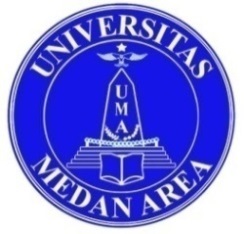 Mata Kuliah		: METODE NUMERIKMata Kuliah		: METODE NUMERIKMata Kuliah		: METODE NUMERIKMata Kuliah		: METODE NUMERIKMata Kuliah		: METODE NUMERIKMata Kuliah		: METODE NUMERIKMata Kuliah		: METODE NUMERIKMata Kuliah		: METODE NUMERIKMata Kuliah		: METODE NUMERIKMata Kuliah		: METODE NUMERIKMata Kuliah		: METODE NUMERIKMata Kuliah		: METODE NUMERIKMata Kuliah		: METODE NUMERIKMata Kuliah		: METODE NUMERIKMata Kuliah		: METODE NUMERIKMata Kuliah		: METODE NUMERIKMata Kuliah		: METODE NUMERIKMata Kuliah		: METODE NUMERIKMata Kuliah		: METODE NUMERIKMata Kuliah		: METODE NUMERIKMata Kuliah		: METODE NUMERIKMata Kuliah		: METODE NUMERIKMata Kuliah		: METODE NUMERIKMata Kuliah		: METODE NUMERIKMata Kuliah		: METODE NUMERIKMata Kuliah		: METODE NUMERIKMata Kuliah		: METODE NUMERIKMata Kuliah		: METODE NUMERIKMata Kuliah		: METODE NUMERIKMata Kuliah		: METODE NUMERIKMata Kuliah		: METODE NUMERIKMata Kuliah		: METODE NUMERIKProgram Studi		: Teknik SipilProgram Studi		: Teknik SipilProgram Studi		: Teknik SipilProgram Studi		: Teknik SipilProgram Studi		: Teknik SipilProgram Studi		: Teknik SipilProgram Studi		: Teknik SipilProgram Studi		: Teknik SipilProgram Studi		: Teknik SipilProgram Studi		: Teknik SipilProgram Studi		: Teknik SipilProgram Studi		: Teknik SipilProgram Studi		: Teknik SipilProgram Studi		: Teknik SipilProgram Studi		: Teknik SipilProgram Studi		: Teknik SipilProgram Studi		: Teknik SipilProgram Studi		: Teknik SipilProgram Studi		: Teknik SipilProgram Studi		: Teknik SipilProgram Studi		: Teknik SipilProgram Studi		: Teknik SipilProgram Studi		: Teknik SipilProgram Studi		: Teknik SipilProgram Studi		: Teknik SipilProgram Studi		: Teknik SipilProgram Studi		: Teknik SipilProgram Studi		: Teknik SipilProgram Studi		: Teknik SipilProgram Studi		: Teknik SipilProgram Studi		: Teknik SipilProgram Studi		: Teknik SipilDAFTAR HADIR PERKULIAHAN SEMESTER ANTARA T.A. 2021/2022DAFTAR HADIR PERKULIAHAN SEMESTER ANTARA T.A. 2021/2022DAFTAR HADIR PERKULIAHAN SEMESTER ANTARA T.A. 2021/2022DAFTAR HADIR PERKULIAHAN SEMESTER ANTARA T.A. 2021/2022DAFTAR HADIR PERKULIAHAN SEMESTER ANTARA T.A. 2021/2022DAFTAR HADIR PERKULIAHAN SEMESTER ANTARA T.A. 2021/2022DAFTAR HADIR PERKULIAHAN SEMESTER ANTARA T.A. 2021/2022DAFTAR HADIR PERKULIAHAN SEMESTER ANTARA T.A. 2021/2022DAFTAR HADIR PERKULIAHAN SEMESTER ANTARA T.A. 2021/2022DAFTAR HADIR PERKULIAHAN SEMESTER ANTARA T.A. 2021/2022DAFTAR HADIR PERKULIAHAN SEMESTER ANTARA T.A. 2021/2022DAFTAR HADIR PERKULIAHAN SEMESTER ANTARA T.A. 2021/2022DAFTAR HADIR PERKULIAHAN SEMESTER ANTARA T.A. 2021/2022DAFTAR HADIR PERKULIAHAN SEMESTER ANTARA T.A. 2021/2022DAFTAR HADIR PERKULIAHAN SEMESTER ANTARA T.A. 2021/2022Dosen Pengasuh	: M. Khahfi Zuhanda., S.Si., M.SiDosen Pengasuh	: M. Khahfi Zuhanda., S.Si., M.SiDosen Pengasuh	: M. Khahfi Zuhanda., S.Si., M.SiDosen Pengasuh	: M. Khahfi Zuhanda., S.Si., M.SiDosen Pengasuh	: M. Khahfi Zuhanda., S.Si., M.SiDosen Pengasuh	: M. Khahfi Zuhanda., S.Si., M.SiDosen Pengasuh	: M. Khahfi Zuhanda., S.Si., M.SiDosen Pengasuh	: M. Khahfi Zuhanda., S.Si., M.SiDosen Pengasuh	: M. Khahfi Zuhanda., S.Si., M.SiDosen Pengasuh	: M. Khahfi Zuhanda., S.Si., M.SiDosen Pengasuh	: M. Khahfi Zuhanda., S.Si., M.SiDosen Pengasuh	: M. Khahfi Zuhanda., S.Si., M.SiDosen Pengasuh	: M. Khahfi Zuhanda., S.Si., M.SiDosen Pengasuh	: M. Khahfi Zuhanda., S.Si., M.SiDosen Pengasuh	: M. Khahfi Zuhanda., S.Si., M.SiDosen Pengasuh	: M. Khahfi Zuhanda., S.Si., M.SiDosen Pengasuh	: M. Khahfi Zuhanda., S.Si., M.SiDosen Pengasuh	: M. Khahfi Zuhanda., S.Si., M.SiDosen Pengasuh	: M. Khahfi Zuhanda., S.Si., M.SiDosen Pengasuh	: M. Khahfi Zuhanda., S.Si., M.SiDosen Pengasuh	: M. Khahfi Zuhanda., S.Si., M.SiDosen Pengasuh	: M. Khahfi Zuhanda., S.Si., M.SiDosen Pengasuh	: M. Khahfi Zuhanda., S.Si., M.SiDosen Pengasuh	: M. Khahfi Zuhanda., S.Si., M.SiDosen Pengasuh	: M. Khahfi Zuhanda., S.Si., M.SiDosen Pengasuh	: M. Khahfi Zuhanda., S.Si., M.SiDosen Pengasuh	: M. Khahfi Zuhanda., S.Si., M.SiDosen Pengasuh	: M. Khahfi Zuhanda., S.Si., M.SiDosen Pengasuh	: M. Khahfi Zuhanda., S.Si., M.SiDosen Pengasuh	: M. Khahfi Zuhanda., S.Si., M.SiDosen Pengasuh	: M. Khahfi Zuhanda., S.Si., M.SiDosen Pengasuh	: M. Khahfi Zuhanda., S.Si., M.SiNo.N A M AN A M AN A M AN P MN P MTATAP MUKA PERKULIAHANTATAP MUKA PERKULIAHANTATAP MUKA PERKULIAHANTATAP MUKA PERKULIAHANTATAP MUKA PERKULIAHANTATAP MUKA PERKULIAHANTATAP MUKA PERKULIAHANTATAP MUKA PERKULIAHANTATAP MUKA PERKULIAHANTATAP MUKA PERKULIAHANTATAP MUKA PERKULIAHANTATAP MUKA PERKULIAHANTATAP MUKA PERKULIAHANTATAP MUKA PERKULIAHANTATAP MUKA PERKULIAHANTATAP MUKA PERKULIAHANTATAP MUKA PERKULIAHANTATAP MUKA PERKULIAHANTATAP MUKA PERKULIAHANTATAP MUKA PERKULIAHANTATAP MUKA PERKULIAHANTATAP MUKA PERKULIAHANTATAP MUKA PERKULIAHANTATAP MUKA PERKULIAHANTATAP MUKA PERKULIAHANTATAP MUKA PERKULIAHANTATAP MUKA PERKULIAHANTATAP MUKA PERKULIAHANTATAP MUKA PERKULIAHANTATAP MUKA PERKULIAHANTATAP MUKA PERKULIAHANTATAP MUKA PERKULIAHANTATAP MUKA PERKULIAHANTATAP MUKA PERKULIAHANTATAP MUKA PERKULIAHANTATAP MUKA PERKULIAHANTATAP MUKA PERKULIAHANTATAP MUKA PERKULIAHANTATAP MUKA PERKULIAHANTATAP MUKA PERKULIAHANTATAP MUKA PERKULIAHANTATAP MUKA PERKULIAHANTATAP MUKA PERKULIAHANTATAP MUKA PERKULIAHANTATAP MUKA PERKULIAHANTATAP MUKA PERKULIAHANTATAP MUKA PERKULIAHANJLHJLHNo.N A M AN A M AN A M AN P MN P M1123334455566778889910101011121213131414141515151515151515161616161616161ABDUL RAJAB GULOABDUL RAJAB GULOABDUL RAJAB GULO1881101321881101322ARIEL EINATAN SITUMORANGARIEL EINATAN SITUMORANGARIEL EINATAN SITUMORANG1981101561981101563MHD GHALY RAFIANSYAHMHD GHALY RAFIANSYAHMHD GHALY RAFIANSYAH21811008821811008845678910HARI: TANGGAL: TANDATANGAN DOSEN: TANDATANGAN KOMISARIS: